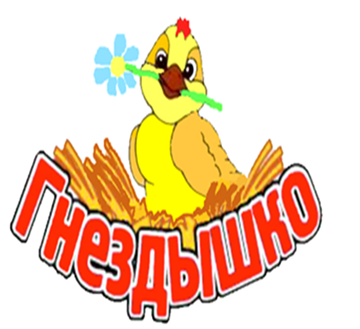 План конспект по познавательному развитию (ФЭМП)                                              с использованием технологии деятельностного метода Л. Г. Петерсон в педагогической практике.Тема: «Овал»                        Воспитатель:                                                            Никифорова Елизавета Кирилловна                                                            высшей квалификационной категорииМАДОУ «ДС «Гнездышко»г. Новый УренгойТема: Овал.Основные цели: 1)сформировать представление об овале, умение распознавать овал в предметах окружающей обстановки, выделять фигуры формы овала среди фигур разной формы; 2)сформировать опыт самостоятельного преодоления затруднения под руководством воспитателя (на основе рефлексивного метода), закрепить умение преодолевать затруднение способом «спросить у того, кто знает»; 3)закрепить счет до пяти, умение соотносить цифры 1-5 с количеством предметов, умение распознавать изученные геометрические фигуры, определять и называть свойства предметов и фигур; 4)тренировать мыслительные операции анализ, сравнение и обобщение, развивать внимание, память, речь, фантазию, воображение, логическое мышление, творческие способности.Дидактические материалы:                                                                                       Демонстрационный:                                                                                                                                                             1) лист с изображением геометрической фигуры «Овал»                                                                                                                                                                                                                                                                                                Раздаточный:                                                                                                                                                                  карточки с изображением точек, коробки с геометрическими фигурами.                                          Оборудование: Компьютер, флешка с мелодией песни Юрия Визбора «Вот автобус  преогромный».Возраст детей: средний дошкольный возраст.                                                                         Краткая аннотация к работе:                                                                                         Образовательная ситуация «Путешествие на кондитерскую фабрику» разработана в соответствии со структурой занятия "Открытия "нового знания в технологии деятельностного метода Л. Г. Петерсон. Содержание образовательной деятельности соответствует  целям и задачам реализуемой в ДОУ программы  "Мир открытий".                      В ходе образовательной ситуации дети самостоятельно сделали «открытие».  Ход образовательной ситуации:1.Введение в ситуацию                                                                                                                   Дидактические задачи: мотивировать детей на включение в игровую деятельность.                                                                                                                                Воспитатель собирает детей около себя.  - Ходите ли вы вместе с родителями в магазин?                                                                                                                                                                                               - Как называется магазин, где продают баранки, печенья, вафли?                                                                                                                                                                                                                                                                                               - Как называют человека, который расставляет в магазине товар на полку? (мерчендайзер)                                                                                                                                                                                                                                                                                                                                               - Мерчендайзеры просят вас сегодня помочь разложить  кондитерские изделия по коробкам.  - Хотите помочь?                                                                                                                                                             - Сможете?       Актуализация знаний. 2.1. Игра: «Билет»                                                                                                                                       Дидактические задачи: закрепить счетные умения в пределах 5.                                                                                                                                                                                                                                                  - На чем бы вы хотели поехать в магазин «Кондитерские изделия? (На автобусе, на машине, на поезде).                                                                                                                                                          - Я вам предлагаю поехать на автобусе. Чтобы поехать на автобусе нужно приобрести билет. Пожалуйста, я вас приглашаю в кассу. Вам нужно приобрести билет, чтобы найти себе место в автобусе нужно соотнести количество точек на своей карточке с цифрой и сесть на нужный стул. Пожалуйста, проходим в автобус и мне показываете и сразу называете: «Какие геометрические фигуры нарисованы?»   Звучит музыка Юрия Визбора «Вот автобус преогромный».3.Затруднение в ситуации. 2.2. Дидактическая игра: «Угадай»                                                                                                                      Дидактические задачи:                                                                                                                              1) сформировать представление об овале, умение распознавать овал в предметах окружающей обстановки, выделять фигуры формы овала среди фигур разной формы;                                                                                      2) умение распознавать изученные геометрические фигуры, определять и называть свойства предметов и фигур.                                                                                                                                                            - Вот мы с вами в магазине «Кондитерские изделия». Перед вами кондитерские изделия. Вам нужно расположить готовые кондитерские изделия по коробкам. Посмотрите на коробки.  Найдите кондитерское изделие похожее на круг? (Пряник)  найдите коробку с изображением круга и сложите туда печенья?  Посмотрите на эту коробку, какая фигура изображена? (квадрат). Какое кондитерское изделие есть похожее на квадрат? (Вафли). Пожалуйста, расположите в коробку.                                                                                                                                                   - Что из кондитерских изделий остался? (Печенье) - В какую коробку нужно расположить?                                                                                                              - Как называется фигура, которая изображена на коробке? - Смогли вы сказать?                                                                                                                         - Почему не смогли сказать?                                                                                                                                                                                                                                                               4. «Открытие» нового знания (способа действия).4.1.Игра: «Угадай» (продолжение)                                                                         Дидактические задачи:                                                                                                                                           1)уточнить представление об овале как свойстве предмета;                                                                                                                                      2)закрепить способ действия «если чего-то не знаю, придумаю сам, а затем проверю себя по образцу».                                                                                                                                                                                                                                                              - Как это можно узнать? (Можно посмотреть в книге, спросить у того, кто знает, придумать самостоятельно, посмотреть мультфильм о геометрических фигурах).                                                                                                                 – Я вам предлагаю посмотреть мультфильм «Паровозик Чух-Чух и плоские геометрические фигуры.                                                                                                                             - Значит, как называется фигура без углов похожий на круг? (Овал).                                                              - У овала тоже нет углов.                                                                                                           5.Включение нового знания (способа действия) в систему знаний и умений ребенка5.1.Дидактическая игра «Угадай» (продолжение).                                                                                                                                                                                                                     Дидактические задачи:                                                                                                                                            1) умение распознавать овал в предметах окружающей обстановки, выделять фигуры формы овала среди фигур разной формы;                                                                        2)закрепить счет до пяти, умение соотносить цифры 1-5 с количеством предметов, умение распознавать изученные геометрические фигуры, определять и называть свойства предметов и фигур.                                                                                                                                             3)тренировать мыслительные операции анализ, сравнение и обобщение, развивать внимание, память, речь, фантазию, воображение, логическое мышление, творческие способности.                                                                                                                                               - Давайте дальше пройдем. Пожалуйста, проходите.                                                                      - Обратите внимание, здесь какие еще кондитерские изделия продаются? (Леденцы и т.д.)                                                                - Какую форму имеют эти изделия? Что можно заметить в этих коробках?                              (Там конфеты разного цвета и разного количества).                                                                                                                - Я вам предлагаю на верхнюю коробку положить коробки с конфетами овальной формы, на среднюю – круглой на нижнюю - квадратной формы. На каждую полку нужно класть по 5 конфет.                                                                                            6.Осмысление Дидактические задачи:                                                                                                            сформировать первичный опыт осмысления собственной деятельности, фиксации достижения запланированного результата и условий, которые позволили его достичь.                                                                                                                                   Нам пора возвращаться в детский сад. Садимся в автобус.                                                                                                                                                      Воспитатель собирает детей около себя.                                                                                            - Где мы сегодня были?                                                                                                                      - Кому помогли?                                                                                                                                                                             Комментарии к сценарию (использованная литература, место данной темы в образовательной программе и др.):  использованная литература, место данной темы в образовательной программе и др.: Л.Г.Петерсон  «Игралочка»;                                                              Л. Г. Петерсон, Е.Е. Кочемасова «Мир открытий» (программа).                                                       На занятии были использованы различные методы и приемы обучения: деятельностный, словесный, наглядный, практический, игровой, рассказ, самоконтроль, инструктаж, разъяснение, поощрение, беседа, что позволило сделать занятие насыщенным и разнообразным. 